30 декабря 2015 года  администрацией Надеждинского муниципального района принята  муниципальная целевая программа «Противодействие коррупции на территории  Надеждинского муниципального района на 2016-2020 годы» (далее – Программа):Направляем Вам отчет об исполнении мероприятий за 3 квартал 2017 годаНачальник общего отдела 					                        Н.В. Ульянич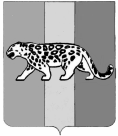 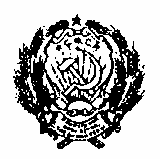 АДМИНИСТРАЦИЯ НАДЕЖДИНСКОГО МУНИЦИПАЛЬНОГО РАЙОНА ПРИМОРСКОГО  КРАЯул. Пушкина, 59-а, с.Вольно - Надеждинское, 692481тел./факс  (42334) 2-01-45E-mail  nadezhdinsky@mo.primorsky.ruАДМИНИСТРАЦИЯ НАДЕЖДИНСКОГО МУНИЦИПАЛЬНОГО РАЙОНА ПРИМОРСКОГО  КРАЯул. Пушкина, 59-а, с.Вольно - Надеждинское, 692481тел./факс  (42334) 2-01-45E-mail  nadezhdinsky@mo.primorsky.ruАДМИНИСТРАЦИЯ НАДЕЖДИНСКОГО МУНИЦИПАЛЬНОГО РАЙОНА ПРИМОРСКОГО  КРАЯул. Пушкина, 59-а, с.Вольно - Надеждинское, 692481тел./факс  (42334) 2-01-45E-mail  nadezhdinsky@mo.primorsky.ruАДМИНИСТРАЦИЯ НАДЕЖДИНСКОГО МУНИЦИПАЛЬНОГО РАЙОНА ПРИМОРСКОГО  КРАЯул. Пушкина, 59-а, с.Вольно - Надеждинское, 692481тел./факс  (42334) 2-01-45E-mail  nadezhdinsky@mo.primorsky.ruАДМИНИСТРАЦИЯ НАДЕЖДИНСКОГО МУНИЦИПАЛЬНОГО РАЙОНА ПРИМОРСКОГО  КРАЯул. Пушкина, 59-а, с.Вольно - Надеждинское, 692481тел./факс  (42334) 2-01-45E-mail  nadezhdinsky@mo.primorsky.ruАДМИНИСТРАЦИЯ НАДЕЖДИНСКОГО МУНИЦИПАЛЬНОГО РАЙОНА ПРИМОРСКОГО  КРАЯул. Пушкина, 59-а, с.Вольно - Надеждинское, 692481тел./факс  (42334) 2-01-45E-mail  nadezhdinsky@mo.primorsky.ruАДМИНИСТРАЦИЯ НАДЕЖДИНСКОГО МУНИЦИПАЛЬНОГО РАЙОНА ПРИМОРСКОГО  КРАЯул. Пушкина, 59-а, с.Вольно - Надеждинское, 692481тел./факс  (42334) 2-01-45E-mail  nadezhdinsky@mo.primorsky.ruНачальнику отдела социально-экономического развития администрации Надеждинского муниципального района Т.В. Строгоновой№На №На №от№п/пНаименованиемероприятия(в установленном порядке)Срокисполнения, годыИсполненоИсполнительИсполнитель123455Мероприятия по исполнению задачи № 1: Совершенствование механизмов противодействия коррупции в администрации Надеждинского муниципального районаМероприятия по исполнению задачи № 1: Совершенствование механизмов противодействия коррупции в администрации Надеждинского муниципального районаМероприятия по исполнению задачи № 1: Совершенствование механизмов противодействия коррупции в администрации Надеждинского муниципального районаМероприятия по исполнению задачи № 1: Совершенствование механизмов противодействия коррупции в администрации Надеждинского муниципального районаМероприятия по исполнению задачи № 1: Совершенствование механизмов противодействия коррупции в администрации Надеждинского муниципального районаМероприятия по исполнению задачи № 1: Совершенствование механизмов противодействия коррупции в администрации Надеждинского муниципального района1.1Разработка и утверждение муниципальных правовых актов органов местного самоуправления Надеждинского муниципального района в сфере противодействия коррупции, внесение актуальных изменений и дополнений в существующие муниципальные нормативные правовые акты органов местного самоуправления Надеждинского муниципального района в целях приведения их в соответствие с действующим законодательством Российской ФедерацииПо мере необходимостиПринято постановление «О признании утратившим силу постановления администрации НМР от 15.03.2016 № 137 «Об утверждении Положения о порядке сообщения лицами, замещающими должности муниципальной службы в администрации Надеждинского муниципального района, а также муниципальными служащими администрации Надеждинского муниципального района и руководителями ее отраслевых (функциональных) органов о возникновении личной заинтересованности при исполнении должностных обязанностей, которая приводит или может привести к конфликту интересов»;О внесении изменений в постановление администрации Надеждинского муниципального района от 24.02.2016 № 98 «Об утверждении Положения «О комиссии по урегулированию конфликта интересов в администрации Надеждинского муниципального района и ее отраслевых (функциональных) органов, муниципальных учреждениях Надеждинского муниципального района»Дума НМРРазработаны и утверждены:Решение № 356 от 28.06.2017 «О Положении «О порядке уведомления представителя нанимателя (работодателя) о фактах обращения в целях склонения муниципального служащего аппарата Думы Надеждинского муниципального района, Контрольно-счетной комиссии Надеждинского муниципального района к совершению коррупционных правонарушений»;Решение № 357 от 28.06.2017 «О признании утратившими силу некоторых решений Думы Надеждинского муниципального района, регулирующих правоотношения в сфере противодействия коррупции»Принято постановление «О признании утратившим силу постановления администрации НМР от 15.03.2016 № 137 «Об утверждении Положения о порядке сообщения лицами, замещающими должности муниципальной службы в администрации Надеждинского муниципального района, а также муниципальными служащими администрации Надеждинского муниципального района и руководителями ее отраслевых (функциональных) органов о возникновении личной заинтересованности при исполнении должностных обязанностей, которая приводит или может привести к конфликту интересов»;О внесении изменений в постановление администрации Надеждинского муниципального района от 24.02.2016 № 98 «Об утверждении Положения «О комиссии по урегулированию конфликта интересов в администрации Надеждинского муниципального района и ее отраслевых (функциональных) органов, муниципальных учреждениях Надеждинского муниципального района»Дума НМРРазработаны и утверждены:Решение № 356 от 28.06.2017 «О Положении «О порядке уведомления представителя нанимателя (работодателя) о фактах обращения в целях склонения муниципального служащего аппарата Думы Надеждинского муниципального района, Контрольно-счетной комиссии Надеждинского муниципального района к совершению коррупционных правонарушений»;Решение № 357 от 28.06.2017 «О признании утратившими силу некоторых решений Думы Надеждинского муниципального района, регулирующих правоотношения в сфере противодействия коррупции»Общий отдел АНМРСтруктурные подразделения АНМРОтраслевые (функциональные) органы АНМРДума НМР1.2Организация и проведение антикоррупционной экспертизы муниципальных нормативных правовых актов органов местного самоуправления Надеждинского муниципального района (проектов муниципальных правовых актов органов местного самоуправления Надеждинского муниципального района)По мере необходимостиДума НМРВ соответствии с решением от 28.06.2016 № 265 «О создании при Думе Надеждинского муниципального района комиссии по проведению антикоррупционной экспертизы решений Думы Надеждинского муниципального района и их проектов» проведено 7 антикоррупционных экспертиз.Правовое управление АНМРАдминистрацией Надеждинского муниципального района в период с 04.07.2017 по настоящее время принято 45 муниципальных нормативных правовых акта, которые прошли антикоррупционную экспертизу в правовом управлении администрации района.Предупреждение и устранение коррупциогенных факторов в проектах муниципальных правовых актов администрации Надеждинского муниципального района осуществляется юридическим отделом администрации района в устной форме, а также в письменной форме, путем отказа в согласовании проектов муниципальных нормативных правовых актов администрации Надеждинского муниципального района.Дума НМРВ соответствии с решением от 28.06.2016 № 265 «О создании при Думе Надеждинского муниципального района комиссии по проведению антикоррупционной экспертизы решений Думы Надеждинского муниципального района и их проектов» проведено 7 антикоррупционных экспертиз.Правовое управление АНМРАдминистрацией Надеждинского муниципального района в период с 04.07.2017 по настоящее время принято 45 муниципальных нормативных правовых акта, которые прошли антикоррупционную экспертизу в правовом управлении администрации района.Предупреждение и устранение коррупциогенных факторов в проектах муниципальных правовых актов администрации Надеждинского муниципального района осуществляется юридическим отделом администрации района в устной форме, а также в письменной форме, путем отказа в согласовании проектов муниципальных нормативных правовых актов администрации Надеждинского муниципального района.Структурные подразделения АНМРОтраслевые (функциональные) органы АНМРПравовое управление АНМРДума НМР1.3Организация работы комиссии по  урегулированию конфликта интересов в администрации Надеждинского муниципального районаПо мере необходимостиОбщий отдел АНМРЗаседания комиссии по урегулированию конфликтов интересов муниципальных служащих в администрации Надеждинского муниципального района и структурных подразделениях администрации Надеждинского муниципального района, являющихся самостоятельными юридическими лицами проводятся  по мере поступления документов, являющихся основаниями для проведения КУКИ. За 2017 год проведено два заседания комиссии. Первое было посвящено  проведенной проверке сведений о доходах, второе – вопросам правоприменительной практикиОбщий отдел АНМРЗаседания комиссии по урегулированию конфликтов интересов муниципальных служащих в администрации Надеждинского муниципального района и структурных подразделениях администрации Надеждинского муниципального района, являющихся самостоятельными юридическими лицами проводятся  по мере поступления документов, являющихся основаниями для проведения КУКИ. За 2017 год проведено два заседания комиссии. Первое было посвящено  проведенной проверке сведений о доходах, второе – вопросам правоприменительной практикиОбщий отдел АНМР1.4Организация и проведение с лицами, замещающими муниципальные должности, муниципальными служащими органов местного самоуправления Надеждинского муниципального района, занятий, обучающих, разъяснительных мероприятий (лекционных выступлений, практических семинаров, «круглых столов») по вопросам соблюдения требований законодательства в сфере противодействия коррупции, в том числе ограничений, касающихся получения подарков, профилактики коррупционных правонарушенийПостоянноОбщий отдел АНМРВ декабре 2016 года распоряжением администрации Надеждинского муниципального района  утвержден план методических занятий с муниципальными служащими  администрации Надеждинского муниципального района по вопросам противодействия коррупции. В первом квартале 2017 года согласно данному плану проведены занятия в форме индивидуальных бесед с   муниципальными служащими при заполнении справок о доходах за 2017 год,  во втором квартале также подготовлен материал для самостоятельного изучения по материалам проверки справок о доходах. Проинформировано 34 служащих. В третьем квартале посредством ЭД направлено 2 материала для самостоятельного изучения.Дума НМРВсе изменения нормативно-правового характера антикоррупционной направленности своевременно доводятся до сведения сотрудников аппарата Думы (в отчетном периоде 1 раз)Контрольно-счетная комиссия НМР Все изменения нормативно-правового характера антикоррупционной направленности своевременно доводятся до сведения сотрудников Контрольно-счетной комиссии НМР (в отчетном периоде 1 раз) Управление образованияУправление образования администрации Надеждинского муниципального района, в индивидуальном порядке, провело обучение всех руководителей образовательных учреждений по правилам заполнения деклараций о доходах, об имуществе и имущественных обязательствах, а также о внесении данных в декларации о своих супругах и несовершеннолетних детях; всем руководителям раздавались методические рекомендации по заполнению данных деклараций. Также, всеми руководителями образовательных учреждений в срок до 30 марта 2016 года в Общий отдел УО АНМР были предоставлены заполненные декларации, для их дальнейшего анализа с целью выявления возможных допущенных ошибок и несоблюдения методических рекомендаций по заполнению деклараций, оценки эффективности проведенных мероприятий, предусмотренных муниципальной программой «Противодействие коррупции на территории Надеждинского муниципального района на 2016-2020 годы», а также предупреждения новых случаев нарушений.Финансовое управление АНМРПроведены разъяснительные мероприятия по вопросам соблюдения требований законодательства в сфере противодействия коррупции, в том числе ограничений, касающихся получения подарков.Общий отдел АНМРВ декабре 2016 года распоряжением администрации Надеждинского муниципального района  утвержден план методических занятий с муниципальными служащими  администрации Надеждинского муниципального района по вопросам противодействия коррупции. В первом квартале 2017 года согласно данному плану проведены занятия в форме индивидуальных бесед с   муниципальными служащими при заполнении справок о доходах за 2017 год,  во втором квартале также подготовлен материал для самостоятельного изучения по материалам проверки справок о доходах. Проинформировано 34 служащих. В третьем квартале посредством ЭД направлено 2 материала для самостоятельного изучения.Дума НМРВсе изменения нормативно-правового характера антикоррупционной направленности своевременно доводятся до сведения сотрудников аппарата Думы (в отчетном периоде 1 раз)Контрольно-счетная комиссия НМР Все изменения нормативно-правового характера антикоррупционной направленности своевременно доводятся до сведения сотрудников Контрольно-счетной комиссии НМР (в отчетном периоде 1 раз) Управление образованияУправление образования администрации Надеждинского муниципального района, в индивидуальном порядке, провело обучение всех руководителей образовательных учреждений по правилам заполнения деклараций о доходах, об имуществе и имущественных обязательствах, а также о внесении данных в декларации о своих супругах и несовершеннолетних детях; всем руководителям раздавались методические рекомендации по заполнению данных деклараций. Также, всеми руководителями образовательных учреждений в срок до 30 марта 2016 года в Общий отдел УО АНМР были предоставлены заполненные декларации, для их дальнейшего анализа с целью выявления возможных допущенных ошибок и несоблюдения методических рекомендаций по заполнению деклараций, оценки эффективности проведенных мероприятий, предусмотренных муниципальной программой «Противодействие коррупции на территории Надеждинского муниципального района на 2016-2020 годы», а также предупреждения новых случаев нарушений.Финансовое управление АНМРПроведены разъяснительные мероприятия по вопросам соблюдения требований законодательства в сфере противодействия коррупции, в том числе ограничений, касающихся получения подарков.Общий отдел АНМРОтраслевые (функциональные) органы АНМРДума НМРКонтрольно-счетная комиссия НМР 1.5Формирование и эффективное использование кадрового резерва. Проведение конкурсов на замещение вакантных должностей муниципальной службыПостоянноВо втором квартале 2017 года проводились конкурсные процедуры для замещения вакантных должностей муниципальной службы в администрации Надеждинского муниципального района и ее отраслевых (функциональных) органах. Назначен 1  человек по результатам конкурса.  Во третьем квартале 2017 года проводились конкурсные процедуры для замещения вакантных должностей муниципальной службы в администрации Надеждинского муниципального района и ее отраслевых (функциональных) органах. Конкурс дважды признан несостоявшимся в связи с единственной поданной заявкой.   Гражданин принят на службу без конкурса. За 2017 год из резерва управленческих кадров для замещения должностей муниципальной службы в администрации Надеждинского муниципального района не  назначалисьВо втором квартале 2017 года проводились конкурсные процедуры для замещения вакантных должностей муниципальной службы в администрации Надеждинского муниципального района и ее отраслевых (функциональных) органах. Назначен 1  человек по результатам конкурса.  Во третьем квартале 2017 года проводились конкурсные процедуры для замещения вакантных должностей муниципальной службы в администрации Надеждинского муниципального района и ее отраслевых (функциональных) органах. Конкурс дважды признан несостоявшимся в связи с единственной поданной заявкой.   Гражданин принят на службу без конкурса. За 2017 год из резерва управленческих кадров для замещения должностей муниципальной службы в администрации Надеждинского муниципального района не  назначалисьОбщий отдел АНМР1.6Разработка и утверждение кодекса этики и служебного поведения работников муниципальных организаций (учреждений) Надеждинского муниципального районаПервый квартал 2016 года11  июля 2017 года проведена  аттестация 7 муниципальных служащих администрации Надеждинского муниципального района и ее отраслевых (функциональных) органов. В резерв назначено 4 человека11  июля 2017 года проведена  аттестация 7 муниципальных служащих администрации Надеждинского муниципального района и ее отраслевых (функциональных) органов. В резерв назначено 4 человекаРуководители муниципальных организаций (учреждений) НМР1.7Внедрение современных информационно-коммуникационных технологий в деятельность администрации Надеждинского муниципального районаПостоянноИнформация не предоставленаИнформация не предоставленаОтдел информатизации АНМР1.8Организация предоставления муниципальных (государственных) услуг на базе МБУ «Многофункциональный центр предоставления муниципальных и государственных услуг Надеждинского муниципального района» (далее - МБУ «МФЦ»)ПостоянноОрганизация предоставления муниципальных (государственных) услуг на базе МБУ «Многофункциональный центр предоставления муниципальных и государственных услуг Надеждинского муниципального района» (далее - МБУ «МФЦ») ведется в полном объеме. Анализ деятельности МБУ «Многофункциональный центр предоставления муниципальных и государственных услуг Надеждинского муниципального района» (далее - МБУ «МФЦ») представлен в таблице. Организация предоставления муниципальных (государственных) услуг на базе МБУ «Многофункциональный центр предоставления муниципальных и государственных услуг Надеждинского муниципального района» (далее - МБУ «МФЦ») ведется в полном объеме. Анализ деятельности МБУ «Многофункциональный центр предоставления муниципальных и государственных услуг Надеждинского муниципального района» (далее - МБУ «МФЦ») представлен в таблице. Первый заместитель главы АНМРМБУ «МФЦ»1.9Проведение проверок сведений, содержащихся в письменном уведомлении представителя нанимателя о фактах обращения в целях склонения муниципальных служащих органов местного самоуправления Надеждинского муниципального района к совершению коррупционных правонарушенийПо мере поступления уведомленийЗа прошедший период  указанные уведомления не поступалиЗа прошедший период  указанные уведомления не поступалиОбщий отдел АНМРСтруктурные подразделения АНМРОтраслевые (функциональные) органы АНМРДума НМР1.10Организация дополнительного профессионального образования муниципальных служащих органов местного самоуправления Надеждинского муниципального района, осуществляющих проведение антикоррупционной экспертизы муниципальных нормативных правовых актов органов местного самоуправления Надеждинского муниципального районаПостоянноНа 2017 год в рамках реализации Подпрограммы № 3 «Развитие муниципальной службы в администрации Надеждинского муниципального района и структурных подразделениях администрации Надеждинского муниципального района на 2016-2018 годы» муниципальной программы «Экономическое развитие Надеждинского муниципального района на 2016-2018 годы», утвержденной постановлением администрации Надеждинского муниципального района от 17.12.2015 № 480, за счет средств бюджета Надеждинского муниципального района предусмотрено повышение квалификации 15 муниципальных служащих администрации Надеждинского муниципального района, в том числе главного специалиста 2 разряда юридического отдела администрации Надеждинского муниципального района, ответственного за проведение антикоррупционной экспертизы нормативно-правовых актов.В марте 2017 года главный специалист 1 разряда общего отдела прошел повышение квалификации (46 часов) по теме «Функции подразделений кадровых служб федеральных государственных органов по профилактике коррупционных и  иных правонарушений»На 2017 год в рамках реализации Подпрограммы № 3 «Развитие муниципальной службы в администрации Надеждинского муниципального района и структурных подразделениях администрации Надеждинского муниципального района на 2016-2018 годы» муниципальной программы «Экономическое развитие Надеждинского муниципального района на 2016-2018 годы», утвержденной постановлением администрации Надеждинского муниципального района от 17.12.2015 № 480, за счет средств бюджета Надеждинского муниципального района предусмотрено повышение квалификации 15 муниципальных служащих администрации Надеждинского муниципального района, в том числе главного специалиста 2 разряда юридического отдела администрации Надеждинского муниципального района, ответственного за проведение антикоррупционной экспертизы нормативно-правовых актов.В марте 2017 года главный специалист 1 разряда общего отдела прошел повышение квалификации (46 часов) по теме «Функции подразделений кадровых служб федеральных государственных органов по профилактике коррупционных и  иных правонарушений»Общий отдел АНМРОтраслевые (функциональные) органы АНМРДума НМРКонтрольно-счетная комиссия НМР 1.11Рассмотрение вопросов правоприменительной практики по результатам вступивших в законную силу решений судов о признании недействительными ненормативных муниципальных правовых актов, незаконными решений и действий (бездействия) указанных органов и их должностных лиц в целях выработки и принятия мер по предупреждению и устранению причин выявленных нарушенийПостоянноПравовое управление АНМРВ целях правовой и антикоррупционной экспертизы муниципальных правовых актов администрации Надеждинского муниципального района и их проектов, проведения их мониторинга, рассмотрения вопросов правоприменительной практики по результатам вступивших в законную силу решений судов, арбитражных судов о признании недействительными ненормативных правовых актов, незаконными решений и действий (бездействия) администрации Надеждинского муниципального района и ее должностных лиц, администрацией Надеждинского муниципального района в 2015-2016 годах приняты следующие муниципальные правовые акты:1)	постановление администрации Надеждинского муниципального района от 03.09.2015 № 235 «Об утверждении Порядка мониторинга правоприменения муниципальных нормативных правовых актов, принятых администрацией Надеждинского муниципального района»;2)	постановление администрации Надеждинского муниципального района от 15.04.2015 № 202 «Об утверждении Порядка обжалования муниципальных правовых актов и иных решений, принятых администрацией Надеждинского муниципального района»;3)	постановление администрации Надеждинского муниципального района от 05.05.2016 № 246 «Об утверждении Порядка проведения антикоррупционной экспертизы муниципальных нормативных правовых актов администрации Надеждинского муниципального района и их проектов»;4)	постановление администрации Надеждинского муниципального района от 05.05.2016 № 247 «Об утверждении Порядка внесения проектов муниципальных нормативных правовых актов на рассмотрение администрации Надеждинского муниципального района»;5)	постановление администрации Надеждинского муниципального района от 08.12.2016 № 737 «Об утверждении Порядка рассмотрения вопросов правоприменительной практики по результатам вступивших в законную силу решений судов, арбитражных судов о признании недействительными ненормативных правовых актов, незаконными решений и действий (бездействия) администрации Надеждинского муниципального района и ее отраслевых (функциональных) органов, их должностных лиц»;6)	распоряжение администрации Надеждинского муниципального района от 16.07.2015 № 1854-р «О назначении ответственного лица за проведение антикоррупционной экспертизы муниципальных нормативных правовых актов администрации Надеждинского муниципального района и их проектов»;7)	распоряжение администрации Надеждинского муниципального района от 16.07.2015 № 1855-р «О проведении мониторинга и антикоррупционной экспертизы муниципальных нормативных правовых актов администрации Надеждинского муниципального района и их проектов»;8)	распоряжение администрации Надеждинского муниципального района от 29.12.2015 № 1987-р «Об утверждении Плана мониторинга муниципальных нормативных правовых актов, принятых администрацией Надеждинского муниципального района на 2016 год»;9)	распоряжение администрации Надеждинского муниципального района от 14.09.2017 № 147-р «О назначении ответственного лица за рассмотрение вопросов правоприменительной практики по результатам вступивших в законную силу решений судов, арбитражных судов о признании недействительными ненормативных правовых актов, незаконными решений и действий (бездействия) администрации Надеждинского муниципального района и ее должностных лиц»;10)	распоряжение администрации Надеждинского муниципального района от 26.12.2016 № 199-р «Об утверждении Плана мониторинга муниципальных нормативных правовых актов, принятых администрацией Надеждинского муниципального района на 2017 год».Администрация Надеждинского муниципального района в лице своих структурных подразделений и отраслевых (функциональных) органов в рамках мониторинга муниципальных нормативных правовых актов, принятых администрацией Надеждинского муниципального района, постоянно проводит антикоррупционную экспертизу действующих муниципальных нормативных правовых актов администрации Надеждинского муниципального района. В настоящий момент 5 действующих муниципальных правовых акта администрации Надеждинского муниципального района прошло указанную антикоррупционную экспертизу, по результатам которой часть муниципальных правовых актов признаны утратившими силу, а часть приведены в соответствие, путем внесения в них соответствующих изменений.Также необходимо отметить, что муниципальные нормативные правовые акты администрации Надеждинского муниципального района проходят антикоррупционную экспертизу в прокуратуре Надеждинского района, а также перед включением в Регистр муниципальных нормативных правовых актов Приморского края и в последующем в Правовом департаменте Приморского края.Помимо указанного, юридическим отделом администрации района постоянно проводится анализ вступивших в силу решений судов общей юрисдикции и арбитражных судов о признании недействительными нормативных правовых актов, незаконными решений и действий (бездействия) органов местного самоуправления, в целях недопущения подобного рода нарушений администрацией района и ее должностными лицами.Предупреждение и устранение причин выявленных нарушений по результатам рассмотрения вопросов правоприменительной практики осуществляется юридическим отделом администрации района в устной форме, а также в письменной форме, путем отказа в согласовании проектов муниципальных нормативных правовых (муниципальных правовых) актов администрации Надеждинского муниципального района, а также ответов на обращения граждан и заявления граждан и юридических лица, по результатам рассмотрения их заявлений о предоставлении муниципальных услуг, в случае если указанные документы подготовлены с нарушением законодательства Российской Федерации.Также  в настоящий момент вносятся изменения в Устав Надеждинского муниципального района, которые проходят процедуру принятия для  приведения его в соответствие с федеральным и краевым законодательством, регулирующим вопросы противодействия коррупции.Правовое управление АНМРВ целях правовой и антикоррупционной экспертизы муниципальных правовых актов администрации Надеждинского муниципального района и их проектов, проведения их мониторинга, рассмотрения вопросов правоприменительной практики по результатам вступивших в законную силу решений судов, арбитражных судов о признании недействительными ненормативных правовых актов, незаконными решений и действий (бездействия) администрации Надеждинского муниципального района и ее должностных лиц, администрацией Надеждинского муниципального района в 2015-2016 годах приняты следующие муниципальные правовые акты:1)	постановление администрации Надеждинского муниципального района от 03.09.2015 № 235 «Об утверждении Порядка мониторинга правоприменения муниципальных нормативных правовых актов, принятых администрацией Надеждинского муниципального района»;2)	постановление администрации Надеждинского муниципального района от 15.04.2015 № 202 «Об утверждении Порядка обжалования муниципальных правовых актов и иных решений, принятых администрацией Надеждинского муниципального района»;3)	постановление администрации Надеждинского муниципального района от 05.05.2016 № 246 «Об утверждении Порядка проведения антикоррупционной экспертизы муниципальных нормативных правовых актов администрации Надеждинского муниципального района и их проектов»;4)	постановление администрации Надеждинского муниципального района от 05.05.2016 № 247 «Об утверждении Порядка внесения проектов муниципальных нормативных правовых актов на рассмотрение администрации Надеждинского муниципального района»;5)	постановление администрации Надеждинского муниципального района от 08.12.2016 № 737 «Об утверждении Порядка рассмотрения вопросов правоприменительной практики по результатам вступивших в законную силу решений судов, арбитражных судов о признании недействительными ненормативных правовых актов, незаконными решений и действий (бездействия) администрации Надеждинского муниципального района и ее отраслевых (функциональных) органов, их должностных лиц»;6)	распоряжение администрации Надеждинского муниципального района от 16.07.2015 № 1854-р «О назначении ответственного лица за проведение антикоррупционной экспертизы муниципальных нормативных правовых актов администрации Надеждинского муниципального района и их проектов»;7)	распоряжение администрации Надеждинского муниципального района от 16.07.2015 № 1855-р «О проведении мониторинга и антикоррупционной экспертизы муниципальных нормативных правовых актов администрации Надеждинского муниципального района и их проектов»;8)	распоряжение администрации Надеждинского муниципального района от 29.12.2015 № 1987-р «Об утверждении Плана мониторинга муниципальных нормативных правовых актов, принятых администрацией Надеждинского муниципального района на 2016 год»;9)	распоряжение администрации Надеждинского муниципального района от 14.09.2017 № 147-р «О назначении ответственного лица за рассмотрение вопросов правоприменительной практики по результатам вступивших в законную силу решений судов, арбитражных судов о признании недействительными ненормативных правовых актов, незаконными решений и действий (бездействия) администрации Надеждинского муниципального района и ее должностных лиц»;10)	распоряжение администрации Надеждинского муниципального района от 26.12.2016 № 199-р «Об утверждении Плана мониторинга муниципальных нормативных правовых актов, принятых администрацией Надеждинского муниципального района на 2017 год».Администрация Надеждинского муниципального района в лице своих структурных подразделений и отраслевых (функциональных) органов в рамках мониторинга муниципальных нормативных правовых актов, принятых администрацией Надеждинского муниципального района, постоянно проводит антикоррупционную экспертизу действующих муниципальных нормативных правовых актов администрации Надеждинского муниципального района. В настоящий момент 5 действующих муниципальных правовых акта администрации Надеждинского муниципального района прошло указанную антикоррупционную экспертизу, по результатам которой часть муниципальных правовых актов признаны утратившими силу, а часть приведены в соответствие, путем внесения в них соответствующих изменений.Также необходимо отметить, что муниципальные нормативные правовые акты администрации Надеждинского муниципального района проходят антикоррупционную экспертизу в прокуратуре Надеждинского района, а также перед включением в Регистр муниципальных нормативных правовых актов Приморского края и в последующем в Правовом департаменте Приморского края.Помимо указанного, юридическим отделом администрации района постоянно проводится анализ вступивших в силу решений судов общей юрисдикции и арбитражных судов о признании недействительными нормативных правовых актов, незаконными решений и действий (бездействия) органов местного самоуправления, в целях недопущения подобного рода нарушений администрацией района и ее должностными лицами.Предупреждение и устранение причин выявленных нарушений по результатам рассмотрения вопросов правоприменительной практики осуществляется юридическим отделом администрации района в устной форме, а также в письменной форме, путем отказа в согласовании проектов муниципальных нормативных правовых (муниципальных правовых) актов администрации Надеждинского муниципального района, а также ответов на обращения граждан и заявления граждан и юридических лица, по результатам рассмотрения их заявлений о предоставлении муниципальных услуг, в случае если указанные документы подготовлены с нарушением законодательства Российской Федерации.Также  в настоящий момент вносятся изменения в Устав Надеждинского муниципального района, которые проходят процедуру принятия для  приведения его в соответствие с федеральным и краевым законодательством, регулирующим вопросы противодействия коррупции.Структурные подразделения АНМРОтраслевые (функциональные) органы АНМРДума НМРКонтрольно-счетная комиссия НМР Мероприятия по исполнению задачи № 2: Устранение причин, порождающих коррупцию в  Надеждинском муниципальном районе, и противодействие условиям, способствующим ее появлениюМероприятия по исполнению задачи № 2: Устранение причин, порождающих коррупцию в  Надеждинском муниципальном районе, и противодействие условиям, способствующим ее появлениюМероприятия по исполнению задачи № 2: Устранение причин, порождающих коррупцию в  Надеждинском муниципальном районе, и противодействие условиям, способствующим ее появлениюМероприятия по исполнению задачи № 2: Устранение причин, порождающих коррупцию в  Надеждинском муниципальном районе, и противодействие условиям, способствующим ее появлениюМероприятия по исполнению задачи № 2: Устранение причин, порождающих коррупцию в  Надеждинском муниципальном районе, и противодействие условиям, способствующим ее появлениюМероприятия по исполнению задачи № 2: Устранение причин, порождающих коррупцию в  Надеждинском муниципальном районе, и противодействие условиям, способствующим ее появлению2.1.Проведение анализа результатов конкурсов и аукционов по продаже объектов недвижимого имущества, включая земельные участки, находящихся в муниципальной собственности Надеждинского муниципального районаПо результатам проведения конкурсов (аукционов)Информация не предоставленаОтдел муниципального имущества АНМРОтдел муниципального имущества АНМР2.2Проведение проверок целевого использования муниципального имущества, включая земельные участки, переданного в аренду, (хозяйственное ведение, оперативное управление, безвозмездное пользование, постоянное (бессрочное) пользование), с целью выявления фактов аффилированности при совершении сделок по передаче имущества в возмездное (безвозмездное) владение и пользование, случаев распоряжения имуществом в обход конкурсных и аукционных процедурПостоянно Информация не предоставленаОтдел муниципального имущества АНМРОтдел муниципального имущества АНМР2.3Осуществление внутреннего муниципального финансового контроля в соответствии с законодательством Российской Федерации. Ежегодный анализ и разработка предложений по улучшению работыПостоянноИнформация не предоставленаОтдел муниципального финансового контроля АНМРОтдел муниципального финансового контроля АНМР2.4Осуществление муниципального земельного контроля в соответствии с законодательством Российской Федерации. Ежегодный анализ и разработка предложений по улучшению работыПостоянно Информация не предоставленаОтдел по координации сельскохозяйственного производства и продовольственного рынка АНМРОтдел градостроительства и архитектуры АНМРОтдел по координации сельскохозяйственного производства и продовольственного рынка АНМРОтдел градостроительства и архитектуры АНМР2.5Осуществление муниципального жилищного контроля в соответствии с законодательством Российской Федерации. Ежегодный анализ и разработка предложений по улучшению работыПостоянноИнформация не предоставленаОтдел жизнеобеспечения АНМРОтдел жизнеобеспечения АНМР2.6Рассмотрение обращений физических и юридических лиц, содержащих сведения о коррупционных проявлениях в деятельности муниципальных служащих (работников) органов местного самоуправления Надеждинского муниципального района (руководителей (работников) муниципальных организаций (учреждений) Надеждинского муниципального района), анализ эффективности принимаемых мер по этим обращениям. Направление информации, содержащей признаки состава преступления в правоохранительные органыПо мере поступления обращенийОбщий отдел АНМРЗа отчетный период обращений содержащих сведения о коррупционных проявлениях в деятельности муниципальных служащих администрации Надеждинского муниципального района не поступало.Дума НМРЗа отчетный период обращений содержащих сведения о коррупционных проявлениях в деятельности муниципальных служащих аппарата Думы не зарегистрировано Контрольно-счетная комиссия НМРВо 2 квартале обращений не поступалоОбщий отдел АНМРОтраслевые (функциональные) органы АНМРДума НМРКонтрольно-счетная комиссия НМРОбщий отдел АНМРОтраслевые (функциональные) органы АНМРДума НМРКонтрольно-счетная комиссия НМР2.7Проведение анализа достоверности и полноты сведений о доходах (расходах), об имуществе и обязательствах имущественного характера, представляемых муниципальными служащими органов местного самоуправления Надеждинского муниципального района. Проведение проверок достоверности и полноты указанных сведений, а также соблюдения муниципальными служащими требований к служебному поведениюПо мере необходимостиОбщий отдел АНМРЗа истекший период  2017 года на муниципальную службу в администрацию Надеждинского муниципального района поступило 11 человек. По распоряжению администрации Надеждинского муниципального района в отношении данных граждан проведена проверка достоверности и полноты сведений о доходах (расходах), об имуществе и обязательствах имущественного характера. По итогам данных проверок сделан вывод о том, что сведения  достоверны и предоставлены в полном объеме.В мае 2017 года, после окончания срока предоставления муниципальными служащими администрации района и руководителями муниципальных учреждений сведений о доходах, об имуществе и обязательствах имущественного характера,  специалистами общего отдела администрации района на основании распоряжения администрации Надеждинского муниципального района от 04.05.2017 № 138-ро «О проведении проверки достоверности и полноты сведений об имуществе, предоставленных муниципальными служащими администрации Надеждинского муниципального района и руководителями муниципальных учреждений, подведомственных администрации Надеждинского муниципального района», проведена проверка соблюдения муниципальными служащими администрации района и руководителями муниципальных учреждений требований законодательства о противодействии коррупции (муниципальной службе). Сведения были предоставлены 69 служащими  в отношении 150 человек. Специалистами общего отдела администрации района  в рамках проверки проведена работа, в результате которой выявлен ряд нарушений муниципальными служащими администрации Надеждинского муниципального района законодательства о противодействии коррупции.Данные ситуации были рассмотрены на заседании комиссии по урегулированию конфликта интересов в администрации Надеждинского муниципального района и ее отраслевых (функциональных) органов. Протокол данной комиссии направлен главе администрации  Надеждинского муниципального района, которым было принято решение о привлечении к дисциплинарной ответственности  9 муниципальных служащих администрации Надеждинского муниципального района. Основными нарушениями, выявленными в ходе декларационной кампании являются:Умышленное занижение муниципальными служащими (либо их супругами) суммы покупки/продажи имущества. За данное нарушение 3 служащих привлечено к дисциплинарной ответственности в виде замечания.Предоставление недостоверных сведений о счетах в банках, либо иных кредитных учреждениях. За данное нарушение 5 служащих привлечено к дисциплинарной ответственности в виде замечания.Непредоставление сведений об имуществе, находящемся в пользовании. За данное нарушение 1 служащий привлечен к дисциплинарной ответственности в виде выговора.Дума НМРПроведен за 2016 годКонтрольно-счетная комиссия НМР Во 2 квартале случаев необходимости проведения не наступало Финансовое управление АНМРВо 2 квартале проведена проверка достоверности и полноты сведений о доходах (расходах), об имуществе и обязательствах имущественного характера муниципальных служащих. По итогам данных проверок сделан вывод о том, что сведения  достоверны и предоставлены в полном объеме.Общий отдел АНМРОтраслевые (функциональные) органы АНМРДума НМРКонтрольно-счетная комиссия НМР Общий отдел АНМРОтраслевые (функциональные) органы АНМРДума НМРКонтрольно-счетная комиссия НМР 2.8Проведение анализа достоверности и полноты сведений о доходах, об имуществе и обязательствах имущественного характера, представляемых руководителями муниципальных организаций (учреждений) Надеждинского муниципального районаПостоянноОбщий отделДанное мероприятие проведено  после окончания срока предоставления руководителями муниципальных учреждений сведений о доходах, об имуществе и обязательствах имущественного характера.Нарушений не выявленоОбщий отдел АНМРОтраслевые (функциональные) органы АНМРОбщий отдел АНМРОтраслевые (функциональные) органы АНМР2.9Проведение в установленном порядке проверок сведений о фактах обращения муниципального служащего в целях склонения его к совершению коррупционных правонарушений.По мере поступления обращенияОбщий отдел АНМРЗа отчетный период обращений о фактах склонения муниципальных служащих администрации Надеждинского муниципального района  к совершению коррупционных правонарушений не поступало.Дума НМРЗа отчетный период обращений о фактах склонения муниципального служащего аппарата Думы к совершению коррупционных правонарушений не зарегистрированоКонтрольно-счетная комиссия НМРФактов обращений не установленоОбщий отдел АНМРОтраслевые (функциональные) органы АНМРДума НМРКонтрольно-счетная комиссия НМРОбщий отдел АНМРОтраслевые (функциональные) органы АНМРДума НМРКонтрольно-счетная комиссия НМР2.10Анализ информации о привлечении муниципальных служащих (работников) органов местного самоуправления Надеждинского муниципального района (руководителей (работников) муниципальных организаций (учреждений) Надеждинского муниципального района) к ответственности, в том числе за нарушения антикоррупционного законодательства. Принятие мер по недопущению нарушений впредь. Доведение информации до сведения муниципальных служащих (работников) органов местного самоуправления Надеждинского муниципального района (руководителей (работников) муниципальных организаций (учреждений) Надеждинского муниципального района)ПостоянноОбщий отдел АНМРЗа истекший период 2017 года к дисциплинарной ответственности привлечено 44 муниципальных служащих администрации Надеждинского муниципального района за ненадлежащее исполнение  своих должностных обязанностей, из них за нарушения антикоррупционного законодательства – 11. Дума НМРЗа отчетный период привлечений муниципальных служащих аппарата Думы к ответственности за нарушения антикоррупционного законодательства не зарегистрировано Контрольно-счетная комиссия НМРИнформация отсутствует Финансовое управление АНМРЗа отчетный период привлечений муниципальных служащих к ответственности за нарушения антикоррупционного законодательства не зарегистрировано Общий отдел АНМРОтраслевые (функциональные) органы АНМРДума НМРКонтрольно-счетная комиссия НМРОбщий отдел АНМРОтраслевые (функциональные) органы АНМРДума НМРКонтрольно-счетная комиссия НМР2.11Анализ обращений физических и юридических лиц с заявлениями и жалобами на коррупционные проявления в деятельности муниципальных служащих (работников) органов местного самоуправления Надеждинского муниципального района (руководителей (работников) муниципальных организаций (учреждений) Надеждинского муниципального района). Принятие мер в соответствии с законодательством Российской ФедерацииПостоянноОбщий отдел АНМРЗа отчетный период обращений физических и юридических лиц с заявлениями и жалобами на коррупционные проявления в деятельности муниципальных служащих администрации Надеждинского муниципального района  не поступало.Дума НМРЗа отчетный период обращений физических и юридических лиц с заявлениями и жалобами на коррупционные проявления в деятельности муниципальных служащих аппарата Думы не зарегистрировано Контрольно-счетная комиссия НМРОбращений не поступалоОбщий отдел АНМРОтраслевые (функциональные) органы АНМРДума НМРКонтрольно-счетная комиссия НМРОбщий отдел АНМРОтраслевые (функциональные) органы АНМРДума НМРКонтрольно-счетная комиссия НМР2.12Мониторинг соблюдения установленных федеральным и краевым законодательством, административными регламентами процедур (сроков) предоставления муниципальных услуг, ежегодное  обобщение и анализ результатовПостоянноОКСП и ПРПостоянно проводится мониторинг соблюдения установленных федеральным и краевым законодательством, административными регламентами процедур (сроков) предоставления муниципальных услуг выполняемых ОКСПиПР:- выдача порубочных билетов.Муниципальная услуга оказывается без нарушения сроков.Структурные подразделения  АНМРОтраслевые (функциональные) органы АНМРСтруктурные подразделения  АНМРОтраслевые (функциональные) органы АНМРМероприятия по исполнению задачи № 3: Вовлечение всех институтов гражданского общества в реализацию антикоррупционной политики в Надеждинском муниципальном районеМероприятия по исполнению задачи № 3: Вовлечение всех институтов гражданского общества в реализацию антикоррупционной политики в Надеждинском муниципальном районеМероприятия по исполнению задачи № 3: Вовлечение всех институтов гражданского общества в реализацию антикоррупционной политики в Надеждинском муниципальном районеМероприятия по исполнению задачи № 3: Вовлечение всех институтов гражданского общества в реализацию антикоррупционной политики в Надеждинском муниципальном районе3.1Организация работы Межведомственной комиссии по противодействию коррупции при администрации Надеждинского муниципального района. Заслушивание руководителей отраслевых (функциональных) органов администрации Надеждинского муниципального района, руководителей муниципальных организаций (учреждений) Надеждинского муниципального района по вопросам организации работы по противодействию коррупцииПостоянноОбщий отдел АНМРПроведено  заседание комиссии в июне 2017, как и было запланировано. В 2016 году разработан  и утвержден план работы данной комиссии. Из 9 запланированных вопросов по 2 вопросам  будут заслушаны руководители отраслевых (функциональных) органов администрации Надеждинского муниципального района, руководители муниципальных организаций (учреждений) Надеждинского муниципального района по вопросам организации работы по противодействию коррупции.Первый  заместитель  главы  АНМРОбщий отдел АНМРПервый  заместитель  главы  АНМРОбщий отдел АНМР3.2Обеспечение взаимодействия территориальных органов федеральных органов государственной власти, органов государственной власти Приморского края, органов местного самоуправления муниципальных образований Надеждинского района, государственных и муниципальных учреждений при реализации задач по противодействию коррупцииПостоянноМежведомственная комиссия по противодействию коррупции при АНМРАдминистрацией Надеждинского муниципального района в июле 2015 года принято постановление о создании межведомственной комиссии по противодействию коррупции при администрации Надеждинского муниципального района. Данным постановлением утвержден Состав и Положение о межведомственной комиссии по противодействию коррупции при администрации Надеждинского муниципального района. В Состав данной комиссии помимо представителей администрации Надеждинского муниципального района, включены также представители силовых структур Надеждинского муниципального района и представители депутатского корпуса Думы Надеждинского муниципального района.Межведомственная комиссия по противодействию коррупции при АНМРМежведомственная комиссия по противодействию коррупции при АНМР3.3Организация проведения независимой антикоррупционной экспертизы муниципальных нормативных правовых актов органов местного самоуправления Надеждинского муниципального района представителями институтов гражданского общества и общественных организацийПо мере необходимостиНезависимая антикоррупционная экспертиза муниципальных нормативных правовых администрации  Надеждинского муниципального района представителями институтов гражданского общества и общественных организаций не проводилась.Дума НМРВ отчетный период не проводиласьСтруктурные подразделения  АНМРОтраслевые (функциональные) органы АНМРЮридический отдел АНМРДума НМРСтруктурные подразделения  АНМРОтраслевые (функциональные) органы АНМРЮридический отдел АНМРДума НМРМероприятия по исполнению задачи № 4: Формирование антикоррупционного общественного сознания, нетерпимости по отношению к коррупции в Надеждинском муниципальном районеМероприятия по исполнению задачи № 4: Формирование антикоррупционного общественного сознания, нетерпимости по отношению к коррупции в Надеждинском муниципальном районеМероприятия по исполнению задачи № 4: Формирование антикоррупционного общественного сознания, нетерпимости по отношению к коррупции в Надеждинском муниципальном районеМероприятия по исполнению задачи № 4: Формирование антикоррупционного общественного сознания, нетерпимости по отношению к коррупции в Надеждинском муниципальном районе4.1Организация и проведение мероприятий по антикоррупционному образованию обучающихся муниципальных образовательных организаций (учреждений) Надеждинского муниципального района. Включение в программы, реализуемые в указанных (организациях) учреждениях, предметов (дисциплин), направленных на формирование антикоррупционного мировоззрения, повышение уровня правосознания и правовой культуры обучающихсяПостоянноУправление образованияВсе образовательные организации используют в работе методические рекомендации «Система воспитательной работы по формированию антикоррупционного мировоззрения в образовательном учреждении» (письмо Минобрнауки РФ от 20.05.2013 № 08-1189 «О методических рекомендациях по формированию антикоррупционного мировоззрения у школьников и студентов».Проводятся классные часы: «Наши права-наши обязанности», Право на образование», «Защита законных интересов несовершеннолетних от угроз, связанных с коррупцией», «Школьникам о коррупции».Управление образования АНМРРуководители муниципальных образовательных организаций (учреждений) НМРУправление образования АНМРРуководители муниципальных образовательных организаций (учреждений) НМР4.2Проведение среди обучающихся муниципальных образовательных организаций (учреждений) Надеждинского муниципального района конкурсов рисунков и сочинений по антикоррупционной тематикеЕжегодноНоябрь-декабрьУправление образованияВ марте 2017 года обучающиеся общеобразовательных организаций Надеждинского муниципального района принимали участие в региональном конкурсе «Молодежный антикоррупционный проект».Управление образования АНМРРуководители муниципальных образовательных организаций (учреждений) НМРУправление образования АНМРРуководители муниципальных образовательных организаций (учреждений) НМР4.3Подготовка и размещение на официальном сайте администрации Надеждинского муниципального района в сети Интернет, опубликование в средствах массовой информации материалов о государственной политике в сфере противодействия коррупции, деятельности органов местного самоуправления Надеждинского муниципального района и муниципальных организаций (учреждений) Надеждинского муниципального района в указанной сфере, в том числе о реализации настоящей ПрограммыПостоянноОбщий отдел АНМРНа официальном сайте администрации Надеждинского муниципального района в информационно-коммуникационной сети «Интернет» регулярно размещаются отчеты о противодействии коррупции в администрации Надеждинского муниципального района, информация о деятельности администрации Надеждинского муниципального района указанной сфере.  Также все муниципальные нормативные правовые акты органов местного самоуправления Надеждинского муниципального района подлежат обязательному опубликованию и размещению на официальном сайте администрации Надеждинского муниципального района в информационно-коммуникационной сети «Интернет». За 2017 год в районной газете «Трудовая слава» опубликовано 239 муниципальных нормативных правовых акта администрации Надеждинского муниципального района.Общий отдел АНМРОтдел информатизации АНМРМуниципальное учреждение районная газета «Трудовая слава» Общий отдел АНМРОтдел информатизации АНМРМуниципальное учреждение районная газета «Трудовая слава» 4.4Размещение на официальных сайтах органов местного самоуправления Надеждинского муниципального района информации о доходах (расходах), об имуществе и обязательствах имущественного характера муниципальных служащих органов местного самоуправления Надеждинского муниципального района, их супругов и несовершеннолетних детей, а также сведений о доходах, об имуществе и обязательствах имущественного характера руководителей муниципальных учреждений их супругов и несовершеннолетних детейЕжегодно в течение 14 рабочих дней со дня истечения срока, установленного для подачи сведенийОбщий отдел АНМРНа официальном сайте администрации Надеждинского муниципального района в информационно-коммуникационной сети «Интернет» в течение 14 рабочих дней со дня истечения срока, установленного для подачи сведений размещаются сведения о  доходах (расходах), об имуществе и обязательствах имущественного характера муниципальных служащих администрации Надеждинского муниципального района, их супругов и несовершеннолетних детей, а также сведений о доходах, об имуществе и обязательствах имущественного характера руководителей муниципальных учреждений их супругов и несовершеннолетних детейДума НМР Информация размещена за 2016 годКонтрольно-счетная комиссия НМР Во втором квартале, согласно закона информация размещена на официальном сайте администрации Надеждинского муниципального района на странице Контрольно-счетной комиссии Надеждинского муниципального района Финансовое управление АНМРИнформация на официальном сайте администрации Надеждинского муниципального района в информационно-коммуникационной сети «Интернет» о  доходах (расходах), об имуществе и обязательствах имущественного характера муниципальных служащих, их супругов и несовершеннолетних детей размещена.Управление образованияВыполнено. Проведено обучение руководителей образовательных учреждений правилам заполнения справок о доходах, об имущественных обязательствах, а также о внесении данных в справки о своих супругах и несовершеннолетних детях. Всем руководителям ознакомлены с методическими рекомендациями по заполнению данных справок. Информация о доходах (расходах), об имуществе и обязательствах имущественного характера руководителей, их супругов и несовершеннолетних детей размещаются на сайте Управления образования.Общий отдел АНМРОтраслевые (функциональные) органы АНМРДума НМР Контрольно-счетная комиссия НМР Общий отдел АНМРОтраслевые (функциональные) органы АНМРДума НМР Контрольно-счетная комиссия НМР 4.5Регулярное размещение на официальном сайте администрации Надеждинского муниципального района в сети Интернет информации о предоставлении в аренду муниципального имущества, земельных участков, о проведении открытых конкурсов, аукционов, их итогахВ течение 14 календарных дней со дня предоставления имущества и земельных участков в аренду, а также проведения открытых конкурсов, аукционовИнформация не предоставленаОтдел муниципального имущества АНМРОтдел градостроительства и архитектуры АНМР Отдел закупок для обеспечения муниципальных нуждАНМРОтдел муниципального имущества АНМРОтдел градостроительства и архитектуры АНМР Отдел закупок для обеспечения муниципальных нуждАНМР4.6Размещение в зданиях органов местного самоуправления Надеждинского муниципального района информационных стендов, содержащих информацию о деятельности данных органов в соответствии со статьей 16 Федерального закона от 09.02.2009 № 8-ФЗ «Об обеспечении доступа к информации о деятельности государственных органов и органов местного самоуправления»ПостоянноВ целях формирования механизмов общественного антикоррупционного контроля, в соответствии с Федеральным законом от 09.02.2009 № 8-ФЗ «Об обеспечении доступа к информации о деятельности государственных органов и органов местного самоуправления», администрацией района обеспечен доступ к информации о деятельности администрации Надеждинского муниципального района, ее структурных подразделений и должностных лиц, путем размещения информационных стендов, содержащих информацию о деятельности в здании администрации Надеждинского муниципального района.Дума НМР Информация размещена в помещении ДумыКонтрольно-счетная комиссия НМР
Предусмотрена к размещению после приобретения стендаУправление образованияВыполнено.Структурные подразделения АНМРОтраслевые (функциональные) органы АНМРДума НМР Контрольно-счетная комиссия НМР
Структурные подразделения АНМРОтраслевые (функциональные) органы АНМРДума НМР Контрольно-счетная комиссия НМР
4.7Организация издания социальной рекламной продукции (памятки, листовки буклеты, брошюры) в сфере противодействия коррупции (в том числе о недопустимости коррупционных проявлениях в области миграционных отношений. Размещение социальной рекламной продукции на официальном сайте администрации Надеждинского муниципального района в сети Интернет, опубликование в средствах массовой информации, а также в муниципальных организациях (учреждениях) Надеждинского муниципального районаВ течение действия программыОбщий отдел АНМР Разработана ПАМЯТКА муниципальному служащему  администрации Надеждинского муниципального района,  планирующему увольнение с муниципальной службы, которая  выдается на руки муниципальному служащему  администрации Надеждинского муниципального района,  планирующему увольнение с муниципальной службы для определения последовательности действий.Также в 2016 году в администрации Надеждинского муниципального района приобретен стенд «Антикоррупция» на общую сумму 4500 рублей.Организационным отделом  подготовлены  листовки,  которые будут распространены между структурными  подразделениями  администрации Надеждинского муниципального района и муниципальными учреждениями.Организационный отдел АНМРОбщий отдел АНМР Организационный отдел АНМРОбщий отдел АНМР 